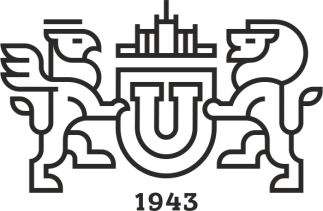 Начальнику управления безопасностиДенисову Г.Е.СЛУЖЕБНАЯ ЗАПИСКА__________________ №_______________г. Челябинск  О визите иностранных гражданУважаемый Геннадий Евгеньевич!В связи с приемом иностранных граждан прошу Вас выдать пропуск для иностранного гостя из ____________________________________ с целью посещения Южно-Уральского государственного университета.Даты посещения: Основание для приема: приказ Ректора университетаЦель посещения: Паспортные данные:МИНИСТЕРСТВО НАУКИ И ВЫСШЕГО ОБРАЗОВАНИЯ РОССиЙСКОЙ ФЕДЕРАЦИИюжно-уральский государственный УНИВЕРСИТЕТФИОДата рождения, паспорт, место работы, должность1Дата рождения: 00.00.0000 Паспорт: 00000000Дата выдачи: 00.00.0000 Действителен до: 00.00.0000Место работы, должность: Должность руководителя структурного подразделения, ответственного за прием ФИО